教育部人文社会科学一般项目(包括规划基金项目、青年基金项目、专项任务项目)结项要求 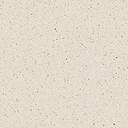 